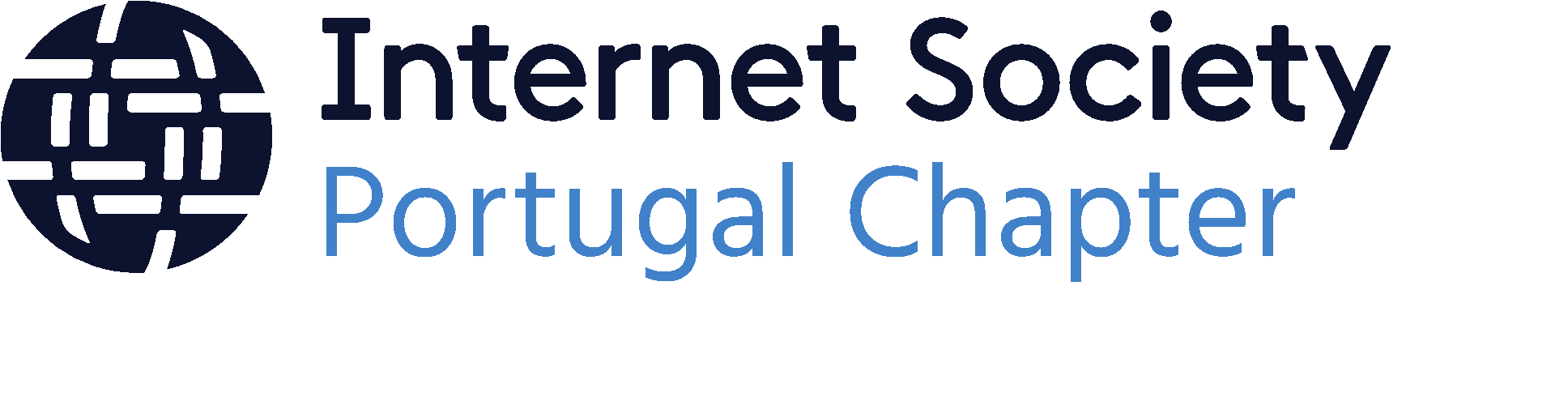 Associação ISOC Portugal ChapterDelegação de direito de votopara a Assembleia Geral ordináriado próximo dia 30 de abril de 2024, pelas 18:00 horas, na sede da APDSI em Lisboa, na Rua Alexandre Cabral 2C Loja A (a Telheiras, Lisboa).Exmo. Senhor Presidente da Mesa da Assembleia Geral,Nome do associado e nome do representante legal: Eu, acima identificado como representante legal do associado indicado, devido a não poder estar presente na assembleia acima referida, venho por este meio delegar o meu direito de voto em:Nome da pessoa com delegação do meu direito de voto:  Data:					O Representante legal do Associado